На основу члана 55.став 1. тачка 2. и члана 60. став 1. тачка 2. Закона о јавним набавкама (,,Службени гласник РС”, број 124/2012,14/2015,68/2015), објављујеПОЗИВ ЗА ПОДНОШЕЊЕ ПОНУДА(ЈН-04/2018)Назив наручиоца: Математички факултет , Универзитет у БеоградуАдреса наручиоца: Студентски трг 16,11000 БеоградИнтернет страница наручиоца: http://www.matf.bg.ac.rsВрста наручиоца:УстановаВрста поступка јавне набавке: Поступак јавне набавке мале вредности, ради закључења оквирног споразума са највише пет добављача, на годину данаВрста предмета набавке: ДобраОпис предмета набавке: Рачунарска и мрежна опремаНазив и ознака из општег речника набавке: Рачунарска опрема - 30230000-0;                                                                                  Мрежна опрема - 32420000-0;Критеријум за доделу уговора: Економски најповољнија понудаНачин преузимања конкурсне документације,односно интернет адреса где је конкурсна документација доступна: Конкурсну документацију заинтересована лица могу преузети са интернет странице наручиоца, односно са Портала јавних набавки: www.portal.ujn.gov.rsНачин подношења понуде и рок: Понуду доставити на адресу наручиоца (Студентски трг 16, Београд - секретаријат (Соба 707)) у затвореној коверти са назнаком "НЕ ОТВАРАТИ – Понуда за јавну набавку рачунарске и мрежне опреме, ознаке и броја ЈН -04/2018". Понуда се сматра благовременом уколико је примљена од стране наручиоца до 12.03.2018. године до 12:30 часова.Место, време и начин отварања понуда: Отварање понуда  ће се обавити јавно, пред комисијом, дана 12.03.2018. године у 13:00 часова у деканату Математичког факултета, Студентски трг 16, Београд.Услови под којима представници понуђача могу учествовати у поступку отварања понуда: У поступку отварања понуда могу учествовати представници понуђача који имају овлашћење.Рок за доношење одлуке о закључењу оквирног споразума: Одлука о  закључењу оквирног споразума за предметну јавну набавку биће донета у року од 10 (десет) дана од дана отварања понуда, о чему ће понуђачи бити писмено обавештени.Лице за контакт: Нада Ђорђевић Веселиновић                                 nadicadj@matf.bg.ac.rsУНИВЕРЗИТЕТ У БЕОГРАДУ МАТЕМАТИЧКИ ФАКУЛТЕТ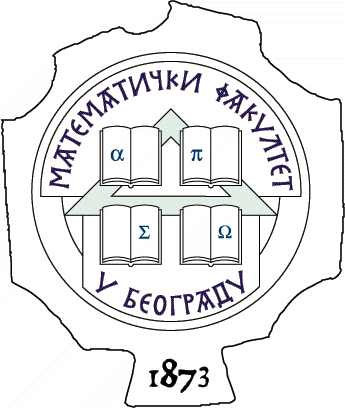 11000 БЕОГРАД,Студентски трг16, Тел./факс 2630-151, e-mail: matf@matf.bg.ac.rs, http:///www.matf.bg.ac.rs